Приложение
к границам охранной зоны памятника природы регионального значения «Суражский меловой склон» («Меловые обнажения»), расположенного в Суражском районе Брянской областиКарта-схема охранной зоны особо охраняемой природной территории - памятника природы регионального значения 
«Суражский меловой склон» («Меловые обнажения») (масштаб 1:25000)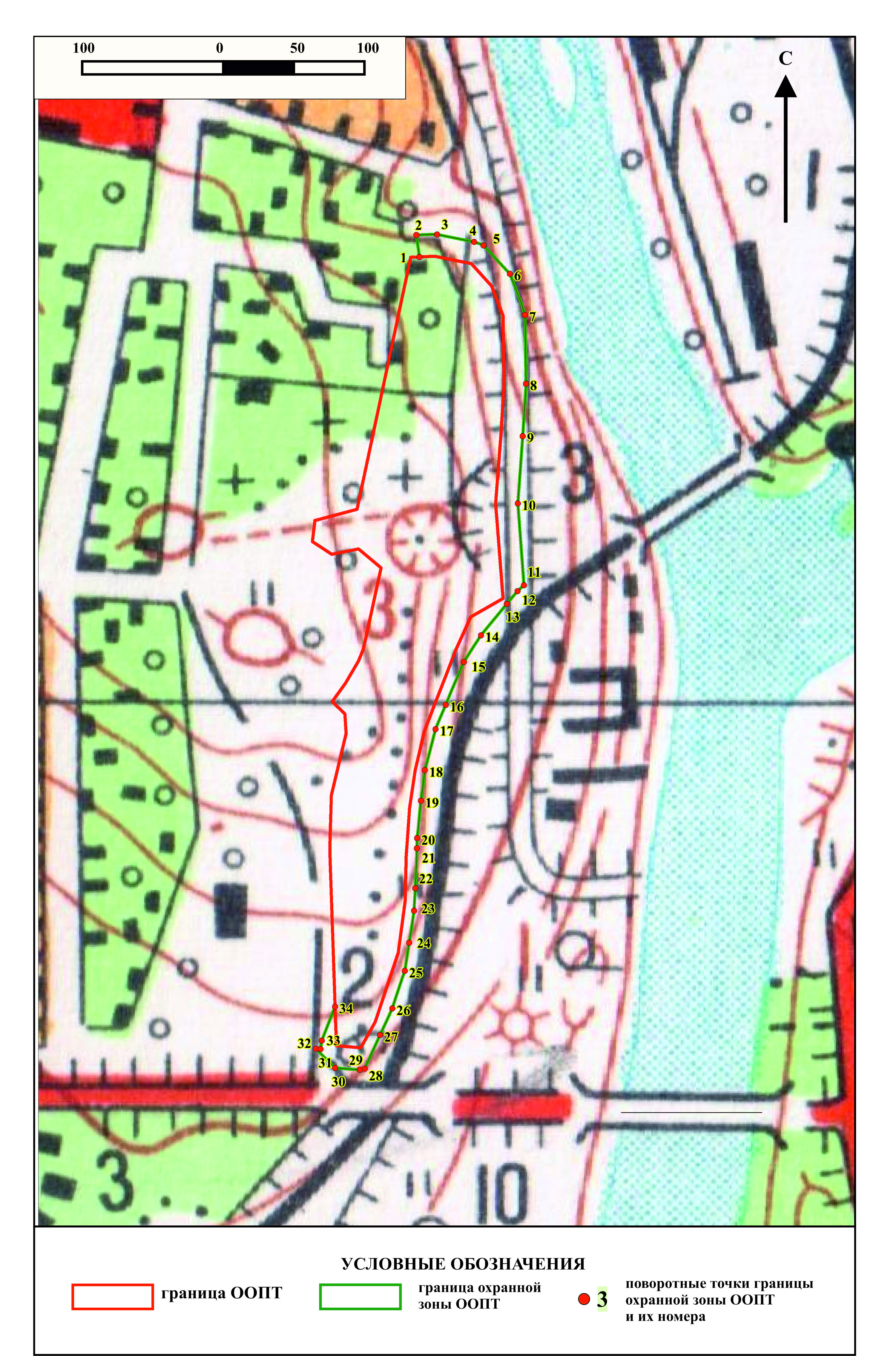 